О формировании участковых избирательных комиссийизбирательных участков № 329, №№331-340,№№342-348,№№350-354Рассмотрев предложения по кандидатурам для назначения в составы участковых избирательных комиссий, в соответствии со статьями 20, 22, 27 Федерального закона от 12 июня 2002 года № 67-ФЗ «Об основных  гарантиях избирательных прав и права на участие в референдуме граждан Российской Федерации», Методическими рекомендациями о порядке формирования территориальных, окружных  и участковых избирательных комиссий, утвержденными постановлением Центральной избирательной комиссии Российской Федерации от 15 марта 2023 года № 111/863-8, статьями 2,3,8 Закона Республики Хакасия  от  20 декабря 2012 года № 123-ЗРХ «Об избирательных комиссиях, комиссиях референдума в Республике Хакасия» территориальная избирательная комиссия постановляет:       1. Сформировать участковые избирательные комиссии избирательных участков  № 329, №№331-340,№№342-348,№№350-354 со сроком полномочий пять лет (2023-2028 гг.) назначив в их составы членами участковых избирательных комиссий с правом решающего голоса лиц согласно прилагаемым спискам.2. Направить настоящее постановление в Избирательную комиссию Республики Хакасия.3. Направить выписки из настоящего постановления в соответствующие участковые избирательные комиссии Таштыпского района.4. Опубликовать настоящее постановление в районной газете «Земля таштыпская», разместить на сайте Администрации Таштыпского района Республики Хакасия в разделе «Избирательная комиссия». Приложение № 1к постановлению территориальной избирательной комиссии Таштыпского района от 25 мая 2023 года № 93/616 -5Списки членов участковых избирательных комиссийс правом решающего голосаУчастковая избирательная комиссия избирательного участка № 329Количественный состав комиссии -  семь членовСрок полномочий пять лет (2023-2028 гг.)Приложение № 2к постановлению территориальной избирательной комиссии Таштыпского района от 25 мая  2023 года № 93/616 -5Списки членов участковых избирательных комиссийс правом решающего голосаУчастковая избирательная комиссия избирательного участка № 331Количественный состав комиссии - семь членовСрок полномочий пять лет (2023-2028 гг.)Приложение №3к постановлению территориальной избирательной комиссии Таштыпского района от 25 мая 2023 года № 93/616 -5Списки членов участковых избирательных комиссийс правом решающего голосаУчастковая избирательная комиссия избирательного участка № 332Количественный состав комиссии - семь членовСрок полномочий пять лет (2023-2028 гг.)Приложение № 4к постановлению территориальной избирательной комиссии Таштыпского района от 25мая 2023 года № 93/616 -5Списки членов участковых избирательных комиссийс правом решающего голосаУчастковая избирательная комиссия избирательного участка № 333Количественный состав комиссии - семь членовСрок полномочий пять лет (2023-2028 гг.)Приложение № 5к постановлению территориальной избирательной комиссии Таштыпского района от 25 мая 2023 года № 93/616 -5Списки членов участковых избирательных комиссийс правом решающего голосаУчастковая избирательная комиссия избирательного участка № 334Количественный состав комиссии - пять членовСрок полномочий пять лет (2023-2028 гг.)Приложение № 6к постановлению территориальной избирательной комиссии Таштыпского района от 25 мая 2023 года № 93/616 -5Списки членов участковых избирательных комиссийс правом решающего голосаУчастковая избирательная комиссия избирательного участка № 335Количественный состав комиссии - пять членовСрок полномочий пять лет (2023-2028 гг.)Приложение № 7к постановлению территориальной избирательной комиссии Таштыпского района от 25 мая 2023 года № 93/616 -5Списки членов участковых избирательных комиссийс правом решающего голосаУчастковая избирательная комиссия избирательного участка № 336Количественный состав комиссии - пять членовСрок полномочий пять лет (2023-2028 гг.)Приложение № 8к постановлению территориальной избирательной комиссии Таштыпского района от 25мая 2023 года № 93/616 -5Списки членов участковых избирательных комиссийс правом решающего голосаУчастковая избирательная комиссия избирательного участка № 337Количественный состав комиссии - пять членовСрок полномочий пять лет (2023-2028 гг.)Приложение №9к постановлению территориальной избирательной комиссии Таштыпского района от 25 мая 2023  года № 93/616 -5Списки членов участковых избирательных комиссийс правом решающего голосаУчастковая избирательная комиссия избирательного участка № 338Количественный состав комиссии - пять членовСрок полномочий пять лет (2023-2028 гг.)Приложение № 10к постановлению территориальной избирательной комиссии Таштыпского района от 25 мая  2023 года № 93/616 -5Списки членов участковых избирательных комиссийс правом решающего голосаУчастковая избирательная комиссия избирательного участка № 339Количественный состав комиссии - пять членовСрок полномочий пять лет (2023-2028 гг.)Приложение № 11к постановлению территориальной избирательной комиссии Таштыпского района от 25 мая  2023 года № 93/616 -5Списки членов участковых избирательных комиссийс правом решающего голосаУчастковая избирательная комиссия избирательного участка № 340Количественный состав комиссии - пять членовСрок полномочий пять лет (2023-2028 гг.)Приложение № 12к постановлению территориальной избирательной комиссии Таштыпского района от 25 мая  2023 года № 93/616 -5Списки членов участковых избирательных комиссийс правом решающего голосаУчастковая избирательная комиссия избирательного участка № 342Количественный состав комиссии - семь членовСрок полномочий пять лет (2023-2028 гг.)Приложение № 13к постановлению территориальной избирательной комиссии Таштыпского района от 25 мая  2023 года № 93/616 -5Списки членов участковых избирательных комиссийс правом решающего голосаУчастковая избирательная комиссия избирательного участка № 343Количественный состав комиссии - пять членовСрок полномочий пять лет (2023-2028 гг.)Приложение №14к постановлению территориальной избирательной комиссии Таштыпского района от 25 мая 2023 года № 93/616 -5Списки членов участковых избирательных комиссийс правом решающего голосаУчастковая избирательная комиссия избирательного участка № 344Количественный состав комиссии - пять членовСрок полномочий пять лет (2023-2028 гг.)Приложение № 15к постановлению территориальной избирательной комиссии Таштыпского района от 25 мая 2023 года № 93/616 -5Списки членов участковых избирательных комиссийс правом решающего голосаУчастковая избирательная комиссия избирательного участка № 345Количественный состав комиссии - пять членовСрок полномочий пять лет (2023-2028 гг.)Приложение № 16к постановлению территориальной избирательной комиссии Таштыпского района от 25 мая 2023 года № 93/616 -5Списки членов участковых избирательных комиссийс правом решающего голосаУчастковая избирательная комиссия избирательного участка № 346Количественный состав комиссии - пять членовСрок полномочий пять лет (2023-2028 гг.)Приложение № 17к постановлению территориальной избирательной комиссии Таштыпского района от 25 мая 2023 года № 93/616 -5Списки членов участковых избирательных комиссийс правом решающего голосаУчастковая избирательная комиссия избирательного участка № 347Количественный состав комиссии - семь членовСрок полномочий пять лет (2023-2028 гг.)Приложение № 18к постановлению территориальной избирательной комиссии Таштыпского района от 25 мая 2023 года № 93/616 -5Списки членов участковых избирательных комиссийс правом решающего голосаУчастковая избирательная комиссия избирательного участка № 348Количественный состав комиссии - пять членовСрок полномочий пять лет (2023-2028 гг.)Приложение № 19к постановлению территориальной избирательной комиссии Таштыпского района от 25 мая 2023 года № 93/616 -5Списки членов участковых избирательных комиссийс правом решающего голосаУчастковая избирательная комиссия избирательного участка № 350Количественный состав комиссии - пять членовСрок полномочий пять лет (2023-2028 гг.)Приложение № 20к постановлению территориальной избирательной комиссии Таштыпского района от 25 мая 2023 года № 93/616 -5Списки членов участковых избирательных комиссийс правом решающего голосаУчастковая избирательная комиссия избирательного участка № 351Количественный состав комиссии - пять членовСрок полномочий пять лет (2023-2028 гг.)Приложение № 21к постановлению территориальной избирательной комиссии Таштыпского района от 25 мая  2023 года № 93/616 -5Списки членов участковых избирательных комиссийс правом решающего голосаУчастковая избирательная комиссия избирательного участка № 352Количественный состав комиссии - пять членовСрок полномочий пять лет (2023-2028 гг.)Приложение № 22к постановлению территориальной избирательной комиссии Таштыпского района от 25 мая 2023 года № 93/616 -5Списки членов участковых избирательных комиссийс правом решающего голосаУчастковая избирательная комиссия избирательного участка № 353Количественный состав комиссии - одиннадцать членовСрок полномочий пять лет (2023-2028 гг.)Приложение № 23к постановлению территориальной избирательной комиссии Таштыпского района от 25 мая 2023 года № 93/616 -5Списки членов участковых избирательных комиссийс правом решающего голосаУчастковая избирательная комиссия избирательного участка № 354Количественный состав комиссии - тринадцать членовСрок полномочий пять лет (2023-2028 гг.)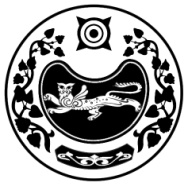 РЕСПУБЛИКА ХАКАСИЯТЕРРИТОРИАЛЬНАЯ 
ИЗБИРАТЕЛЬНАЯ  КОМИССИЯТАШТЫПСКОГО РАЙОНАХАКАС РЕСПУБЛИКАНЫAТАШТЫП АЙМАOЫНЫAОРЫНДАOЫNFБЫO КОМИССИЯЗЫХАКАС РЕСПУБЛИКАНЫAТАШТЫП АЙМАOЫНЫAОРЫНДАOЫNFБЫO КОМИССИЯЗЫПОСТАНОВЛЕНИЕПОСТАНОВЛЕНИЕПОСТАНОВЛЕНИЕ25 мая 2023 года№ 93/616-5  с. Таштыпс. Таштыпс. ТаштыпПредседатель комиссии        Т.В. МальцеваСекретарь комиссии Т.Н. КарамашеваN п/пФамилия, имя, отчество члена участковой избирательной комиссии с правом решающего голосаСубъект предложения кандидатуры в состав избирательной комиссии1231Брагина Надежда Николаевна Собрание избирателей по месту жительства2Бутанаева Айана ВикторовнаРегиональное отделение Социалистической политической партии "СПРАВЕДЛИВАЯ РОССИЯ - ПАТРИОТЫ - ЗА ПРАВДУ" в Республике Хакасия3Бутонаева Ирина ПетровнаТаштыпское местное отделение Хакасского регионального отделения политической партии "КОММУНИСТИЧЕСКАЯ ПАРТИЯ РОССИЙСКОЙ ФЕДЕРАЦИИ"4Канзычакова Дарина ИвановнаТаштыпское местное отделение  Хакасского Регионального отделения Всероссийской политической партии «ЕДИНАЯ РОССИЯ»5Канзычакова Галина ВладиславовнаХАКАССКОЕ РЕСПУБЛИКАНСКОЕ ОТДЕЛЕНИЕ  Политической партии КОММУНИСТИЧЕСКАЯ ПАРТИЯ КОММУНИСТЫ РОССИИ6ШулбаеваАнна ВасильевнаРегиональное отделение в Республике Хакасия Политической партии "НОВЫЕ ЛЮДИ"7Шулбаева Елена АнатольевнаХакасское региональное отделение Политической партии ЛДПР - Либерально-демократической партии РоссииN п/пФамилия, имя, отчество члена участковой избирательной комиссии с правом решающего голосаСубъект предложения кандидатуры в состав избирательной комиссии1231Мистрикова Маргарита Николаевна Таштыпское местное отделение  Хакасского Регионального отделения Всероссийской политической партии «ЕДИНАЯ РОССИЯ»2Миягашева Светлана  Константиновна ХАКАССКОЕ РЕСПУБЛИКАНСКОЕ ОТДЕЛЕНИЕ  Политической партии КОММУНИСТИЧЕСКАЯ ПАРТИЯ КОММУНИСТЫ РОССИИ3Канзычаков Андрей ИннокентьевичСобранием избирателей по месту работы4Кузургашева Надежда МихайловнаТаштыпское местное отделение Хакасского регионального отделения политической партии "КОММУНИСТИЧЕСКАЯ ПАРТИЯ РОССИЙСКОЙ ФЕДЕРАЦИИ"5Сыргашева Валентина Васильевна Хакасское региональное отделение Политической партии ЛДПР  - Либерально-демократической партии России6Сыргашева Инна Ивановна Собранием избирателей по месту работы7Шулбаева Татьяна Иннокентьевна Региональное отделение в Республике Хакасия Политической партии "НОВЫЕ ЛЮДИ"N п/пФамилия, имя, отчество члена участковой избирательной комиссии с правом решающего голосаСубъект предложения кандидатуры в состав избирательной комиссии1231Бабенышева Нина Викторовна Региональное отделение в Республике Хакасия Политической партии "НОВЫЕ ЛЮДИ"2Липина Наталья Викторовна Региональное отделение Социалистической политической партии "СПРАВЕДЛИВАЯ РОССИЯ - ПАТРИОТЫ - ЗА ПРАВДУ" в Республике Хакасия3Павельчик Елена НиколаевнаХАКАССКОЕ РЕСПУБЛИКАНСКОЕ ОТДЕЛЕНИЕ  Политической партии КОММУНИСТИЧЕСКАЯ ПАРТИЯ КОММУНИСТЫ РОССИИ4СагалаковаОльга Терентьевна Хакасское региональное отделение Политической партии ЛДПР - Либерально-демократической партии России5Сипкина Елена Юрьевна Таштыпское местное отделение Хакасского регионального отделения политической партии "КОММУНИСТИЧЕСКАЯ ПАРТИЯ РОССИЙСКОЙ ФЕДЕРАЦИИ"6Степанова Светлана Леонидовна Таштыпское местное отделение  Хакасского Регионального отделения Всероссийской политической партии «ЕДИНАЯ РОССИЯ»7Ташкараков Анатолий Сергеевич Собранием избирателей по месту жительстваN п/пФамилия, имя, отчество члена участковой избирательной комиссии с правом решающего голосаСубъект предложения кандидатуры в состав избирательной комиссии1231Макаренкова Елена ГеннадьевнаРегиональное отделение Социалистической политической партии "СПРАВЕДЛИВАЯ РОССИЯ - ПАТРИОТЫ - ЗА ПРАВДУ" в Республике Хакасия2Малыхина Татьяна АнатольевнаТаштыпское местное отделение  Хакасского Регионального отделения Всероссийской политической партии «ЕДИНАЯ РОССИЯ»3Ощепкова Светлана ИвановнаХАКАССКОЕ РЕСПУБЛИКАНСКОЕ ОТДЕЛЕНИЕ  Политической партии КОММУНИСТИЧЕСКАЯ ПАРТИЯ КОММУНИСТЫ РОССИИ4Сазанакова Екатерина ИльиничнаХакасское региональное отделение Политической партии ЛДПР - Либерально-демократической партии России5Стафеева Татьяна ИвановнаТаштыпское местное отделение Хакасского регионального отделения политической партии "КОММУНИСТИЧЕСКАЯ ПАРТИЯ РОССИЙСКОЙ ФЕДЕРАЦИИ"6Тюкпиекова Татьяна АнтиповнаРегиональное отделение в Республике Хакасия Политической партии "НОВЫЕ ЛЮДИ"7ЮшинаОлеся ВладимировнаСобранием избирателей по месту жительстваN п/пФамилия, имя, отчество члена участковой избирательной комиссии с правом решающего голосаСубъект предложения кандидатуры в состав избирательной комиссии1231Индыгашева Тарика АрхиповнаХакасское региональное отделение Политической партии ЛДПР - Либерально-демократической партии России2Мамышева Ирина ЛеонидовнаТаштыпское местное отделение Хакасского регионального отделения политической партии "КОММУНИСТИЧЕСКАЯ ПАРТИЯ РОССИЙСКОЙ ФЕДЕРАЦИИ"3Сазанакова Елена ГеоргиевнаРегиональное отделение Социалистической политической партии "СПРАВЕДЛИВАЯ РОССИЯ - ПАТРИОТЫ - ЗА ПРАВДУ" в Республике Хакасия4Синцова Карина ВасильевнаРегиональное отделение в Республике Хакасия Политической партии "НОВЫЕ ЛЮДИ"5Тиспирекова Клара Ананьевна Таштыпское местное отделение  Хакасского Регионального отделения Всероссийской политической партии «ЕДИНАЯ РОССИЯ»N п/пФамилия, имя, отчество члена участковой избирательной комиссии с правом решающего голосаСубъект предложения кандидатуры в состав избирательной комиссии1231Богомолова Лидия Мототовна ХАКАССКОЕ РЕСПУБЛИКАНСКОЕ ОТДЕЛЕНИЕ  Политической партии КОММУНИСТИЧЕСКАЯ ПАРТИЯ КОММУНИСТЫ РОССИИ2Гамаюнова Татьяна Михайловна Таштыпское местное отделение Хакасского регионального отделения политической партии "КОММУНИСТИЧЕСКАЯ ПАРТИЯ РОССИЙСКОЙ ФЕДЕРАЦИИ"3Канзычаков Вячеслав Александрович Региональное отделение Социалистической политической партии "СПРАВЕДЛИВАЯ РОССИЯ - ПАТРИОТЫ - ЗА ПРАВДУ" в Республике Хакасия4Канзычакова Эмма Владимировна Таштыпское местное отделение  Хакасского Регионального отделения Всероссийской политической партии «ЕДИНАЯ РОССИЯ»5Челтыгмашева Лилия Петровна Хакасское региональное отделение Политической партии ЛДПР - Либерально-демократической партии РоссииN п/пФамилия, имя, отчество члена участковой избирательной комиссии с правом решающего голосаСубъект предложения кандидатуры в состав избирательной комиссии1231АндачковаЕлена НиколаевнаТаштыпское местное отделение Хакасского регионального отделения политической партии "КОММУНИСТИЧЕСКАЯ ПАРТИЯ РОССИЙСКОЙ ФЕДЕРАЦИИ"2Боргоякова Елена НиколаевнаТаштыпское местное отделение  Хакасского Регионального отделения Всероссийской политической партии «ЕДИНАЯ РОССИЯ»3Карнаухова Анна Анатольевна ХАКАССКОЕ РЕСПУБЛИКАНСКОЕ ОТДЕЛЕНИЕ  Политической партии КОММУНИСТИЧЕСКАЯ ПАРТИЯ КОММУНИСТЫ РОССИИ4Нербышев Николай ВалерьевичРегиональное отделение в Республике Хакасия Политической партии "НОВЫЕ ЛЮДИ"5Сазанакова Анна АртуровнаРегиональное отделение Социалистической политической партии "СПРАВЕДЛИВАЯ РОССИЯ - ПАТРИОТЫ - ЗА ПРАВДУ" в Республике ХакасияN п/пФамилия, имя, отчество члена участковой избирательной комиссии с правом решающего голосаСубъект предложения кандидатуры в состав избирательной комиссии1231Бурнакова  Марина ВалерьевнаХакасское региональное отделение Политической партии ЛДПР - Либерально-демократической партии России2Вахета Саяна ВалерьевнаТаштыпское местное отделение  Хакасского Регионального отделения Всероссийской политической партии «ЕДИНАЯ РОССИЯ»3Пидюрова Алла ПетровнаРегиональное отделение Социалистической политической партии "СПРАВЕДЛИВАЯ РОССИЯ - ПАТРИОТЫ - ЗА ПРАВДУ" в Республике Хакасия4Сазанакова Екатерина ЮрьевнаТаштыпское местное отделение Хакасского регионального отделения политической партии "КОММУНИСТИЧЕСКАЯ ПАРТИЯ РОССИЙСКОЙ ФЕДЕРАЦИИ"5Селезнев Константин ВикторовичРегиональное отделение в Республике Хакасия Политической партии "НОВЫЕ ЛЮДИ"N п/пФамилия, имя, отчество члена участковой избирательной комиссии с правом решающего голосаСубъект предложения кандидатуры в состав избирательной комиссии1231КолесниковаТатьяна НиколаевнаТаштыпское местное отделение  Хакасского Регионального отделения Всероссийской политической партии «ЕДИНАЯ РОССИЯ»2Сизова Татьяна ЮрьевнаРегиональное отделение в Республике Хакасия Политической партии "НОВЫЕ ЛЮДИ"3Чижик Елизавета ЕвгеньевнаТаштыпское местное отделение Хакасского регионального отделения политической партии "КОММУНИСТИЧЕСКАЯ ПАРТИЯ РОССИЙСКОЙ ФЕДЕРАЦИИ"4Чучалина Светлана Николаевна ХАКАССКОЕ РЕСПУБЛИКАНСКОЕ ОТДЕЛЕНИЕ  Политической партии КОММУНИСТИЧЕСКАЯ ПАРТИЯ КОММУНИСТЫ РОССИИ5Чочимаков Сергей Юрьевич Хакасское региональное отделение Политической партии ЛДПР - Либерально-демократической партии РоссииN п/пФамилия, имя, отчество члена участковой избирательной комиссии с правом решающего голосаСубъект предложения кандидатуры в состав избирательной комиссии1231Кайдаракова Ольга ГеоргиевнаРегиональное отделение в Республике Хакасия Политической партии "НОВЫЕ ЛЮДИ"2Сазанакова Саяна Васильевна ХАКАССКОЕ РЕСПУБЛИКАНСКОЕ ОТДЕЛЕНИЕ  Политической партии КОММУНИСТИЧЕСКАЯ ПАРТИЯ КОММУНИСТЫ РОССИИ3Топоев Диментий АндреевичТаштыпское местное отделение Хакасского регионального отделения политической партии "КОММУНИСТИЧЕСКАЯ ПАРТИЯ РОССИЙСКОЙ ФЕДЕРАЦИИ"4Торокова Светлана Алексеевна Таштыпское местное отделение  Хакасского Регионального отделения Всероссийской политической партии «ЕДИНАЯ РОССИЯ»5Торокова Наталья ВалерьевнаРегиональное отделение Социалистической политической партии "СПРАВЕДЛИВАЯ РОССИЯ - ПАТРИОТЫ - ЗА ПРАВДУ" в Республике ХакасияN п/пФамилия, имя, отчество члена участковой избирательной комиссии с правом решающего голосаСубъект предложения кандидатуры в состав избирательной комиссии1231Кулумаева Татьяна ВитальевнаРегиональное отделение Социалистической политической партии "СПРАВЕДЛИВАЯ РОССИЯ - ПАТРИОТЫ - ЗА ПРАВДУ" в Республике Хакасия2Сагалакова Дина Ефимовна Таштыпское местное отделение Хакасского регионального отделения политической партии "КОММУНИСТИЧЕСКАЯ ПАРТИЯ РОССИЙСКОЙ ФЕДЕРАЦИИ"3СултрековаЕкатерина ПетровнаТаштыпское местное отделение  Хакасского Регионального отделения Всероссийской политической партии «ЕДИНАЯ РОССИЯ»4Чебодаева Татьяна ВалерьевнаСобрание избирателей по месту работы5ЧелтыгмашеваТатьяна ГригорьевнаХАКАССКОЕ РЕСПУБЛИКАНСКОЕ ОТДЕЛЕНИЕ  Политической партии КОММУНИСТИЧЕСКАЯ ПАРТИЯ КОММУНИСТЫ РОССИИN п/пФамилия, имя, отчество члена участковой избирательной комиссии с правом решающего голосаСубъект предложения кандидатуры в состав избирательной комиссии1231Алексеева Раиса Петровна Собранием избирателей по месту работы2Белугина Елена ВладимировнаХАКАССКОЕ РЕСПУБЛИКАНСКОЕ ОТДЕЛЕНИЕ  Политической партии КОММУНИСТИЧЕСКАЯ ПАРТИЯ КОММУНИСТЫ РОССИИ3Билялова Елена СергеевнаРегиональное отделение Социалистической политической партии "СПРАВЕДЛИВАЯ РОССИЯ - ПАТРИОТЫ - ЗА ПРАВДУ" в Республике Хакасия4Боргоякова Екатерина АлександровнаХакасское региональное отделение Политической партии ЛДПР - Либерально-демократической партии России5Коробейникова Эльза Валерьевна Собранием избирателей по месту жительства6Медведева Наталья ВикторовнаТаштыпское местное отделение  Хакасского Регионального отделения Всероссийской политической партии «ЕДИНАЯ РОССИЯ»7ТараскыроваНаталья АнатольевнаТаштыпское местное отделение Хакасского регионального отделения политической партии "КОММУНИСТИЧЕСКАЯ ПАРТИЯ РОССИЙСКОЙ ФЕДЕРАЦИИ"N п/пФамилия, имя, отчество члена участковой избирательной комиссии с правом решающего голосаСубъект предложения кандидатуры в состав избирательной комиссии1231Барашкина Валентина НиколаевнаТаштыпское местное отделение  Хакасского Регионального отделения Всероссийской политической партии «ЕДИНАЯ РОССИЯ»2Колосова Лилия Владимировна ХАКАССКОЕ РЕСПУБЛИКАНСКОЕ ОТДЕЛЕНИЕ  Политической партии КОММУНИСТИЧЕСКАЯ ПАРТИЯ КОММУНИСТЫ РОССИИ3Сиротинина Наталия АлександровнаТаштыпское местное отделение Хакасского регионального отделения политической партии "КОММУНИСТИЧЕСКАЯ ПАРТИЯ РОССИЙСКОЙ ФЕДЕРАЦИИ"4Чандорова Ольга НиколаевнаРегиональное отделение Социалистической политической партии "СПРАВЕДЛИВАЯ РОССИЯ - ПАТРИОТЫ - ЗА ПРАВДУ" в Республике Хакасия5Черепанова Ирина Владимировна Региональное отделение в Республике Хакасия Политической партии "НОВЫЕ ЛЮДИ"N п/пФамилия, имя, отчество члена участковой избирательной комиссии с правом решающего голосаСубъект предложения кандидатуры в состав избирательной комиссии1231СагалаковВалерий ЮрьевичРегиональное отделение Социалистической политической партии "СПРАВЕДЛИВАЯ РОССИЯ - ПАТРИОТЫ - ЗА ПРАВДУ" в Республике Хакасия2СагалаковаМаргарита Степановна Таштыпское местное отделение  Хакасского Регионального отделения Всероссийской политической партии «ЕДИНАЯ РОССИЯ»3СултрековаОльга МихайловнаХакасское региональное отделение Политической партии ЛДПР - Либерально-демократической партии России4Торокова Евгения ВладимировнаРегиональное отделение в Республике Хакасия Политической партии "НОВЫЕ ЛЮДИ"5Челтыгмашева Наталья НиколаевнаТаштыпское местное отделение Хакасского регионального отделения политической партии "КОММУНИСТИЧЕСКАЯ ПАРТИЯ РОССИЙСКОЙ ФЕДЕРАЦИИ"N п/пФамилия, имя, отчество члена участковой избирательной комиссии с правом решающего голосаСубъект предложения кандидатуры в состав избирательной комиссии1231Бутонаев Илья Николаевич ХАКАССКОЕ РЕСПУБЛИКАНСКОЕ ОТДЕЛЕНИЕ  Политической партии КОММУНИСТИЧЕСКАЯ ПАРТИЯ КОММУНИСТЫ РОССИИ2Вдовина Анна  Васильевна Региональное отделение Социалистической политической партии "СПРАВЕДЛИВАЯ РОССИЯ - ПАТРИОТЫ - ЗА ПРАВДУ" в Республике Хакасия3Карамашева Надежда СергеевнаТаштыпское местное отделение  Хакасского Регионального отделения Всероссийской политической партии «ЕДИНАЯ РОССИЯ»4Кизесова Тамара Александровна Хакасское региональное отделение Политической партии ЛДПР - Либерально-демократической партии России5Тоданова Оксана ВладимировнаРегиональное отделение в Республике Хакасия Политической партии "НОВЫЕ ЛЮДИ"N п/пФамилия, имя, отчество члена участковой избирательной комиссии с правом решающего голосаСубъект предложения кандидатуры в состав избирательной комиссии1231Боргоякова Светлана НиколаевнаТаштыпское местное отделение  Хакасского Регионального отделения Всероссийской политической партии «ЕДИНАЯ РОССИЯ»2Камалова Инга СтаниславовнаТаштыпское местное отделение Хакасского регионального отделения политической партии "КОММУНИСТИЧЕСКАЯ ПАРТИЯ РОССИЙСКОЙ ФЕДЕРАЦИИ"3Токмашева Юлия ВладимировнаХАКАССКОЕ РЕСПУБЛИКАНСКОЕ ОТДЕЛЕНИЕ  Политической партии КОММУНИСТИЧЕСКАЯ ПАРТИЯ КОММУНИСТЫ РОССИИ4Токмашова Марина ВладимировнаСобранием избирателей по месту жительства5Чаптыкова Марина АлександровнаРегиональное отделение Социалистической политической партии "СПРАВЕДЛИВАЯ РОССИЯ - ПАТРИОТЫ - ЗА ПРАВДУ" в Республике ХакасияN п/пФамилия, имя, отчество члена участковой избирательной комиссии с правом решающего голосаСубъект предложения кандидатуры в состав избирательной комиссии1231АбрамоваЕвгения Степановна Таштыпское местное отделение Хакасского регионального отделения политической партии "КОММУНИСТИЧЕСКАЯ ПАРТИЯ РОССИЙСКОЙ ФЕДЕРАЦИИ"2Карамышева Виктория Терентьевна ХАКАССКОЕ РЕСПУБЛИКАНСКОЕ ОТДЕЛЕНИЕ  Политической партии КОММУНИСТИЧЕСКАЯ ПАРТИЯ КОММУНИСТЫ РОССИИ3Карамышева  Надежда Ефимовна Региональное отделение Социалистической политической партии "СПРАВЕДЛИВАЯ РОССИЯ - ПАТРИОТЫ - ЗА ПРАВДУ" в Республике Хакасия4Московаткин Виталий ВикторовичСобранием избирателей по месту жительства5Кутергина Людмила СергеевнаХакасское региональное отделение Политической партии ЛДПР - Либерально-демократической партии России6Мезина Валентина Алексеевна Региональное отделение в Республике Хакасия Политической партии "НОВЫЕ ЛЮДИ"7Попова Екатерина Владимировна Таштыпское местное отделение  Хакасского Регионального отделения Всероссийской политической партии «ЕДИНАЯ РОССИЯ»N п/пФамилия, имя, отчество члена участковой избирательной комиссии с правом решающего голосаСубъект предложения кандидатуры в состав избирательной комиссии1231Иванова Светлана АлександровнаРегиональное отделение в Республике Хакасия Политической партии "НОВЫЕ ЛЮДИ"2Казыгашева Наталья ГригорьевнаХАКАССКОЕ РЕСПУБЛИКАНСКОЕ ОТДЕЛЕНИЕ  Политической партии КОММУНИСТИЧЕСКАЯ ПАРТИЯ КОММУНИСТЫ РОССИИ3Пастернак Любовь Владимировна Таштыпское местное отделение  Хакасского Регионального отделения Всероссийской политической партии «ЕДИНАЯ РОССИЯ»4Чебодаева Елена Геннадьевна Хакасское региональное отделение Политической партии ЛДПР - Либерально-демократической партии России5Шулбаева Валентина Кирилловна Региональное отделение Социалистической политической партии "СПРАВЕДЛИВАЯ РОССИЯ - ПАТРИОТЫ - ЗА ПРАВДУ" в Республике Хакасия N п/пФамилия, имя, отчество члена участковой избирательной комиссии с правом решающего голосаСубъект предложения кандидатуры в состав избирательной комиссии1231АдыгаеваАнжелика  Петровна Региональное отделение в Республике Хакасия Политической партии "НОВЫЕ ЛЮДИ"2Бурнакова Анастасия ВикторовнаТаштыпское местное отделение Хакасского регионального отделения политической партии "КОММУНИСТИЧЕСКАЯ ПАРТИЯ РОССИЙСКОЙ ФЕДЕРАЦИИ"3Бурнакова Елена АлексеевнаТаштыпское местное отделение  Хакасского Регионального отделения Всероссийской политической партии «ЕДИНАЯ РОССИЯ»4Канзычакова Марина Сергеевна ХАКАССКОЕ РЕСПУБЛИКАНСКОЕ ОТДЕЛЕНИЕ  Политической партии КОММУНИСТИЧЕСКАЯ ПАРТИЯ КОММУНИСТЫ РОССИИ5КанзычаковаОльга ВасильевнаСобранием избирателей по месту работыN п/пФамилия, имя, отчество члена участковой избирательной комиссии с правом решающего голосаСубъект предложения кандидатуры в состав избирательной комиссии1231Канзычакова Надежда Степановна Региональное отделение Социалистической политической партии "СПРАВЕДЛИВАЯ РОССИЯ - ПАТРИОТЫ - ЗА ПРАВДУ" в Республике Хакасия2Карамашева Ирина Михайловна Региональное отделение в Республике Хакасия Политической партии "НОВЫЕ ЛЮДИ"3Карамашева Инна Ильинична ХАКАССКОЕ РЕСПУБЛИКАНСКОЕ ОТДЕЛЕНИЕ  Политической партии КОММУНИСТИЧЕСКАЯ ПАРТИЯ КОММУНИСТЫ РОССИИ4Кызылчакова Наталья ЕвгеньевнаТаштыпское местное отделение Хакасского регионального отделения политической партии "КОММУНИСТИЧЕСКАЯ ПАРТИЯ РОССИЙСКОЙ ФЕДЕРАЦИИ"5Попова Анжелика НиколаевнаТаштыпское местное отделение  Хакасского Регионального отделения Всероссийской политической партии «ЕДИНАЯ РОССИЯ»N п/пФамилия, имя, отчество члена участковой избирательной комиссии с правом решающего голосаСубъект предложения кандидатуры в состав избирательной комиссии1231Ивлева Людмила АнатольевнаХАКАССКОЕ РЕСПУБЛИКАНСКОЕ ОТДЕЛЕНИЕ  Политической партии КОММУНИСТИЧЕСКАЯ ПАРТИЯ КОММУНИСТЫ РОССИИ2Князева Елена МихайловнаТаштыпское местное отделение  Хакасского Регионального отделения Всероссийской политической партии «ЕДИНАЯ РОССИЯ»3Мишанин Илья СергеевичТаштыпское местное отделение Хакасского регионального отделения политической партии "КОММУНИСТИЧЕСКАЯ ПАРТИЯ РОССИЙСКОЙ ФЕДЕРАЦИИ"4Родионова Ольга НиколаевнаРегиональное отделение Социалистической политической партии "СПРАВЕДЛИВАЯ РОССИЯ - ПАТРИОТЫ - ЗА ПРАВДУ" в Республике Хакасия5Токчинакова Вера ВалентиновнаРегиональное отделение в Республике Хакасия Политической партии "НОВЫЕ ЛЮДИ" N п/пФамилия, имя, отчество члена участковой избирательной комиссии с правом решающего голосаСубъект предложения кандидатуры в состав избирательной комиссии1231Артонова Наталья ПетровнаРегиональное отделение в Республике Хакасия Политической партии "НОВЫЕ ЛЮДИ"2Бондаренко Наталья МихайловнаСобранием избирателей по месту работы3Бутанаева Евдокия ВладимировнаСобранием избирателей по месту жительства4Карелина Александра НиколаевнаХАКАССКОЕ РЕСПУБЛИКАНСКОЕ ОТДЕЛЕНИЕ  Политической партии КОММУНИСТИЧЕСКАЯ ПАРТИЯ КОММУНИСТЫ РОССИИ5Полозова Александра Александровна Хакасское региональное отделение Политической партии ЛДПР - Либерально-демократической партии России6Ратманова Наталья ПавловнаСобранием избирателей по месту работы7СалимоваНадежда АлександровнаТаштыпское местное отделение Хакасского регионального отделения политической партии "КОММУНИСТИЧЕСКАЯ ПАРТИЯ РОССИЙСКОЙ ФЕДЕРАЦИИ"8Султрекова Екатерина ИгоревнаСобранием избирателей по месту работы9Туртугешев Александр Владимирович Таштыпское местное отделение  Хакасского Регионального отделения Всероссийской политической партии «ЕДИНАЯ РОССИЯ»10Федянина Юлия Алексеевна Собранием избирателей по месту работы11Янгулова Марина Николаевна Региональное отделение Социалистической политической партии "СПРАВЕДЛИВАЯ РОССИЯ - ПАТРИОТЫ - ЗА ПРАВДУ" в Республике ХакасияN п/пФамилия, имя, отчество члена участковой избирательной комиссии с правом решающего голосаСубъект предложения кандидатуры в состав избирательной комиссии1231Алексеева Елена Алексеевна Таштыпское местное отделение  Хакасского Регионального отделения Всероссийской политической партии «ЕДИНАЯ РОССИЯ»2Архипова Татьяна ВикторовнаХАКАССКОЕ РЕСПУБЛИКАНСКОЕ ОТДЕЛЕНИЕ  Политической партии КОММУНИСТИЧЕСКАЯ ПАРТИЯ КОММУНИСТЫ РОССИИ3Ахпашева Елена Юрьевна Собранием избирателей по месту жительства4Боргоякова Галина ЮрьевнаСобранием избирателей по месту работы5Быкова Елена ВладимировнаТаштыпское местное отделение Хакасского регионального отделения политической партии "КОММУНИСТИЧЕСКАЯ ПАРТИЯ РОССИЙСКОЙ ФЕДЕРАЦИИ"6Звягинцева Елена ВикторовнаРегиональное отделение политической партии "Российская партия пенсионеров за социальную справедливость" в Республике Хакасия7Коктоякова Юлия ЮрьевнаСобранием избирателей по месту жительства8Кулумаева Елена АндреевнаСобранием избирателей по месту работы9Мамышева Любовь ВикторовнаХакасское региональное отделение Политической партии ЛДПР - Либерально-демократической партии России10Мирошенко Елена ВикторовнаСобранием избирателей по месту работы11Сагалакова Азалия ВалерьевнаРегиональное отделение в Республике Хакасия Политической партии "НОВЫЕ ЛЮДИ"12Токмашева Татьяна Юрьевна Региональное отделение Социалистической политической партии "СПРАВЕДЛИВАЯ РОССИЯ - ПАТРИОТЫ - ЗА ПРАВДУ" в Республике Хакасия13Черепанова Юлия Михайловна Собранием избирателей по месту работы 